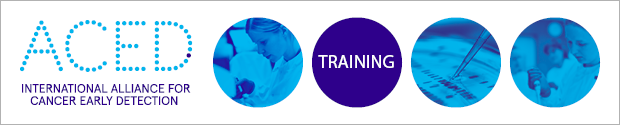 ACED Clinical Research Training Fellowship Call for supervisorsACED will soon be inviting applications for Clinical Research Training Fellowships. One CRUK ACED funded clinical fellowship will be available at each UK ACED Centre for a clinical fellow (GMC registered medical doctor pre-CCT qualification at time of starting award) to undertake a PhD to commence in autumn 2023. The fellowship will be awarded through a competitive process following application by the candidate of a 3-year research project co-created with their chosen supervisor.2022/23 Application process Throughout the application process, applicants should demonstrate ownership of their research project and intention to pursue a clinical academic career.Stage 1 – Candidate expression of interest (July – August 2022)Candidates submit an initial expression of interest form and CV detailing preference of Supervisor from the list of approved ACED PhD supervisors. Candidates are advised to contact potential supervisors in advance of submission.Supervisors decide which candidate(s) they wish to invite to co-develop a research project.Stage 2 – submission of full application (September – December 2022)Candidate and supervisor co-develop 3-year research project and submit full application.Following peer review, shortlisted applicants will be asked to attend interview by an ACED-wide selection panel.If you wish to be included as a [UCL] [Manchester] ACED clinical PhD supervisor, please complete this brief online form no later than Monday 4th July.[To be considered you must meet the eligibility criteria for a UCL Principal PhD Supervisor (please see Chapter 5, Section 3 of the UCL Academic Manual for details)][To be considered you must meet the eligibility criteria for a University of Manchester Lead PhD Supervisor (please see UoM guidance for further details)] and have sufficient capacity to supervise a 3 year clinical PhD student beginning Autumn 2023. You must commit to co-developing a research project and supporting any selected candidate’s application.The Fellowship will support salary for the candidate at a rate commensurate with their level of training for 3 years (consultant grades are not eligible), tuition fees and total research running expenses of £41,315 for 3 years. Due to funding restrictions applicants must be eligible for UK home fee status (UK National or have EU “pre-settled” or “settled” status), funding will not cover international fees.If you have any questions, please contact [Dan Kelberman (d.kelberman@ucl.ac.uk), UCL ACED Programme Manager] [Martin Bone (martin.bone@manchester.ac.uk), Manchester ACED Programme Manager].